ΓΕΩΠΟΝΙΚΟ ΠΑΝΕΠΙΣΤΗΜΙΟ ΑΘΗΝΩΝ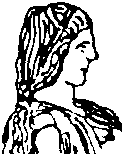 ΣΧΟΛΗ ΕΠΙΣΤΗΜΩΝ ΤΡΟΦΙΜΩΝ & ΔΙΑΤΡΟΦΗΣΤΜΗΜΑ ΕΠΙΣΤΗΜΗΣ ΤΡΟΦΙΜΩΝ ΚΑΙ ΔΙΑΤΡΟΦΗΣ ΤΟΥ ΑΝΘΡΩΠΟΥΥπεύθυνοι Σεμιναρίων: Αν. Καθ. Π. Σκανδάμης, Αν. Καθ. Θ. Μασούρας, Λεκτ. Αν. ΑκτύπηςΠρόγραμμα Σεμιναρίων Ακ. Έτους 2019-2020Πρόγραμμα Σεμιναρίων Ακ. Έτους 2019-2020Πρόγραμμα Σεμιναρίων Ακ. Έτους 2019-2020ΟμιλητήςΤίτλοςΗμερομηνίαΙωάννης Βασταρδής (Διευθυντής Ζώνης Γάλακτος, ΔΕΛΤΑ)Η παραγωγή του γάλακτος στην Ελλάδα και την Ευρωπαϊκή ΈνωσηΠαρασκευή 8 Νοεμβρίου 201913:30-15:30 μ.μ.                            Μανώλης Ρεπάνης (Διευθυντής Ποιότητας, Έρευνας και Ανάπτυξης ΜΕΛΙΣΣΑ ΚΙΚΙΖΑΣ ΑΒΕΕΤ)Έρευνα και Ανάπτυξη στην κατηγορία των ζυμαρικώνΠαρασκευή 13 Δεκεμβρίου 201913:30-15:30 μ.μ.                            Divlin Ipek (Çanakkale Onsekiz Mart University)Applicability of Natural Quorum Quenching Disinfectant for Food industryΤετάρτη 18 Δεκεμβρίου 201913:30-15:30 μ.μ.                            Seda Ozdikmenli Tepeli (Çanakkale Onsekiz Mart University)Antibiotic resistance bacteria in raw milk on food process lineΤετάρτη 18 Δεκεμβρίου 201913:30-15:30 μ.μ.                            Αν. Καθ. Σταύρος Πλέσσας (Δ.Π.Θ.)Νέες τάσεις στην παραγωγή λειτουργικών τροφίμων με βάση τους χυμούς φρούτωνΠαρασκευή 20 Δεκεμβρίου 201913:30-15:30 μ.μ.                            Ιωάννης Μαθιουδάκης (Εταιρεία SYNELCO)Βιομηχανικός Σχεδιασμός Μονάδων Μεταποίησης ΤροφίμωνΠαρασκευή 10 Ιανουαρίου 202013:30-15:30 μ.μ.                            Παρακολούθηση ημερίδας με τίτλο: «Η Χημεία και η σημασία της στην ανθρώπινη υγεία» της Ακαδημίας ΑθηνώνΠαρακολούθηση ημερίδας με τίτλο: «Η Χημεία και η σημασία της στην ανθρώπινη υγεία» της Ακαδημίας ΑθηνώνΠαρασκευή 17 Ιανουαρίου 2020Ίδρυμα Ιατροτεχνολογικών Ερευνών Ακαδημίας Αθηνών